УкраїнаЧОРНОМОРСЬКИЙ   МІСЬКИЙ  ГОЛОВАР О З П О Р Я Д Ж Е Н Н Я     08.06.2023                                                              85-кПро призначенняТетяни ЛИСОЇВідповідно до Закону України «Про місцеве самоврядування в Україні», Закону України «Про службу в органах місцевого самоврядування», частини п’ятої та абзацу другого частини сьомої статті 10 Закону України «Про правовий режим воєнного стану», постанови Кабінету Міністрів України від 09 березня 2006 року №268 «Про упорядкування структури та умов оплати праці працівників апарату органів виконавчої влади, органів прокуратури, судів та інших органів»Міський голова                                                                             		 Василь ГУЛЯЄВЗ розпорядженням ознайомлена :ЛИСУТетянуМиколаївну -ПРИЗНАЧИТИ з 09 червня 2023 року на посаду головного спеціаліста відділу публічних закупівель управління економічного розвитку та торгівлі виконавчого комітету Чорноморської міської ради Одеського району Одеської області у період дії воєнного стану без конкурсного відбору за основним місцем роботи, з посадовим окладом згідно штатного розкладу і надбавкою в розмірі 50 відсотків посадового окладу з урахуванням надбавки за ранг та вислуги років посадової особи місцевого самоврядування.1. ПРИСВОЇТИ ЛИСІЙ Т.М. 13 ранг 6 категорії посадової особи місцевого самоврядування.2. ЛИСА Т.М. має 2 роки 3 місяці 24 дні вислуги посадової особи місцевого самоврядування.Підстава: заява ЛИСОЇ Т.М., Закон України «Про внесення змін до деяких законів України щодо функціонування державної служби та місцевого самоврядування у період воєнного стану».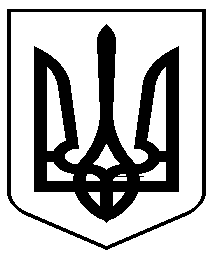 